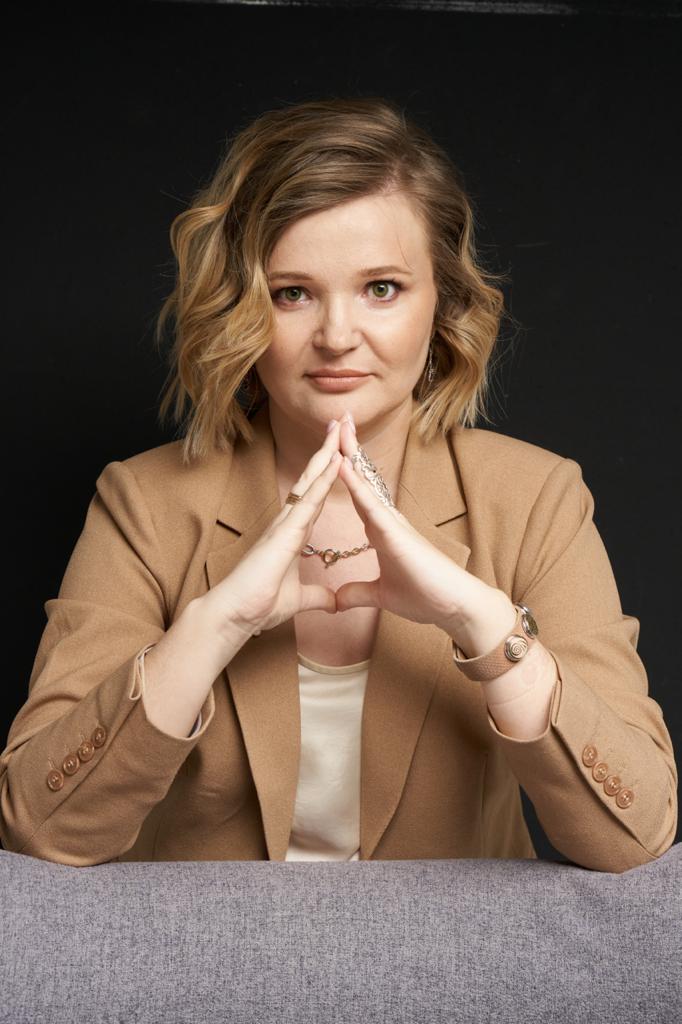 Алена Гейдт, HR директор АНО «Платформа НТИ» и АНО «Университет 20.35», сооснователь проекта «ИИ Навигатор – лекции по искусственному интеллекту для школьников, студентов и женщин». Стратегический HR директор с 20-летним опытом работы в крупнейших производственных, финансовых компаниях России и СНГ, а также институтах развития. Регалии: В 2015 году вошла в список топ-50 директоров по персоналу России. Имею международную профессиональную сертификацию Senior certified HR Professional. Победитель федерального конкурса "Лидеры России" в 2018 году. Выпускница МШУ «Сколково» по программе Master in Public Strategy 2019 года. Победитель «Открытого отбора» АСИ по треку «HR Director» в 2020 году. Победитель Лиги лекторов по треку «Наука и технологии», 2021. Развиваю сообщество эйчаров: Автор книги «Эйчаргейт. Как изменить работу с персоналом в компании за 90 дней». Член жюри АКТИОН акселератора. Сооснователь клуба “HR в госсекторе». Вхожу в экспертный совет международного клуба RNSHRClub. Общественная деятельность и социальные проекты: Консультирую женщин с семейными обязанностями по вопросам соблюдения трудового законодательства развиваю проект иинавигатор.рф (более 37000 участников в 2021 году). Постоянный лектор Академии лидерства клуба Эльбрус, почетный лектор общества «Знание». Только в 2022 году провела более 15 лекций и мастер-классов на темы карьеры и развития. Многодетная мама, 3 детей.Подробнее: hrgate.ru